جامعة المنارةكلية: الصيدلةاسم المقرر: كيمياء عامة ولا عضويةرقم الجلسة (3)عنوان الجلسةالتحليل الكيفي لكاتيونات المجموعة الأولى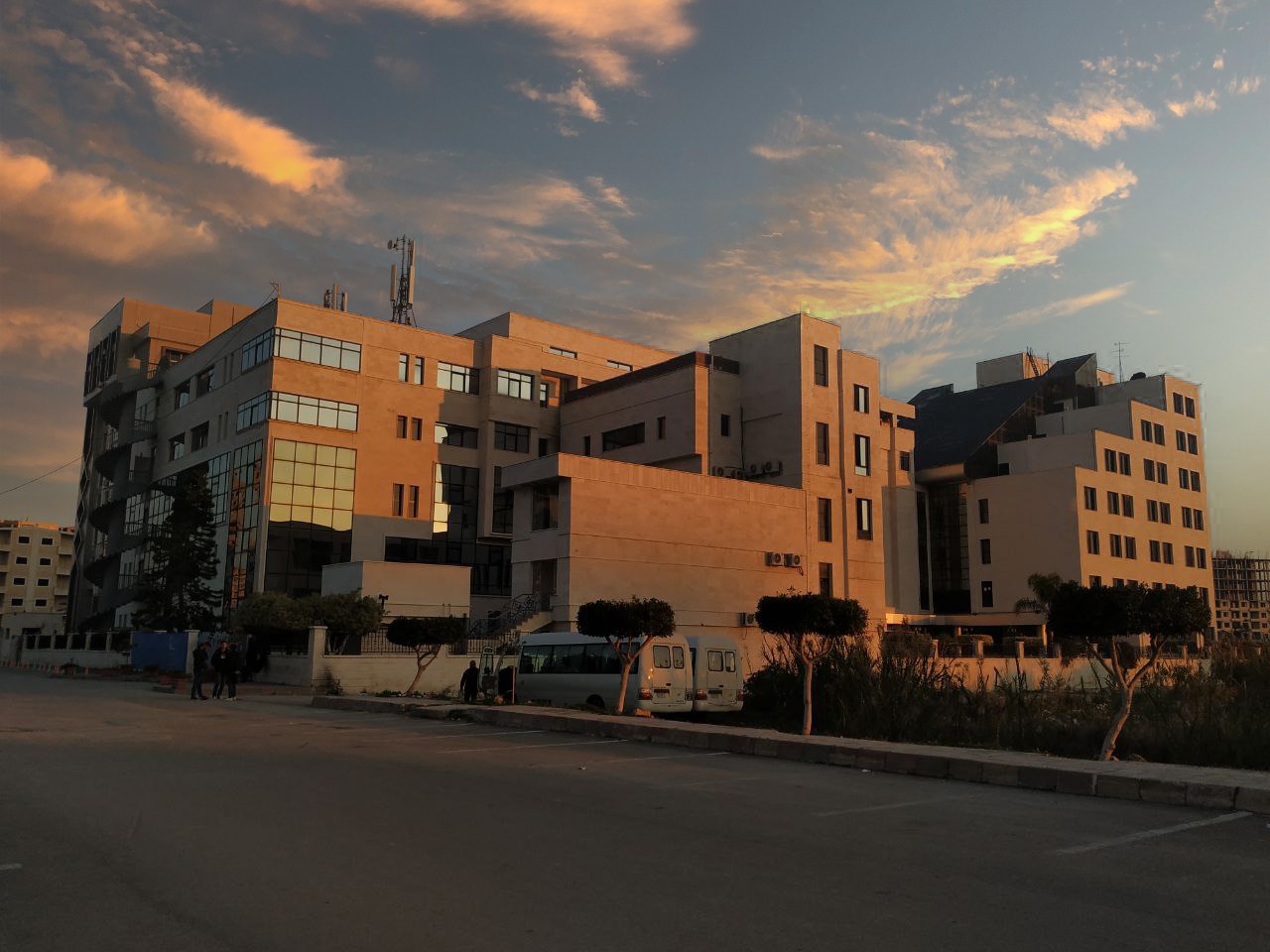 الفصل الدراسي الثاني                                                                                                                                                           العام الدراسي 2022-2023جدول المحتوياتالغاية من الجلسة:الدراسة التحليلية الكيفية لكاتيونات المجموعة التحليلية الأولى.مقدمة:تتضمن هذه المجموعة الشرجبات التالية: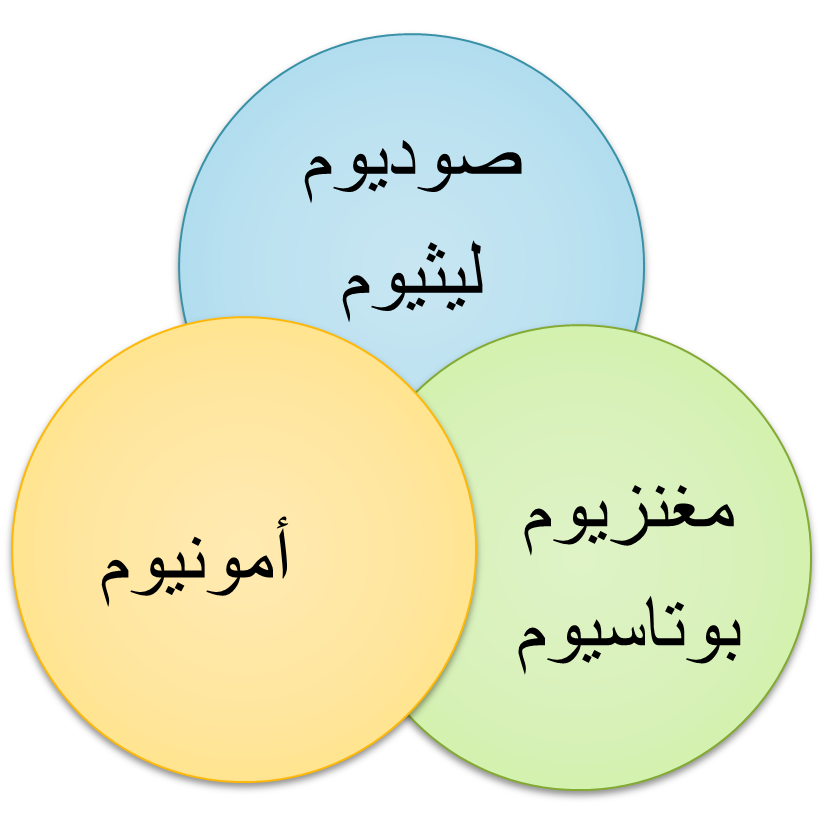 أولاً: تفاعلات الكشف عن كاتيون الليثيوم:*** هنالك كاتيونات تعيق عملية الكشف السابقة ويمكن التخلّص منها عن طريق حجبها من خلال تشكيل معقدات مع إيتلِين دي أمين تيترا أسيتيك أسيد (EDTA).ثانياً: تفاعلات الكشف عن كاتيون البوتاسيوم:التفاعل مع طرطرات الصوديوم الحمضية:*** وجود كاتيون الأمونيوم يعيق عملية الكشف لأنه يشكل مع الكاشف السابق راسباً مماثلاً لراسب البوتاسيوم.التفاعل مع كوبالتي نتريت الصوديوم:*** وجود كل من كاتيوني الليثيوم والأمونيوم يعيق الكشف عن البوتاسيوم باستخدام الكاشف السابق لأن كلاهما يشكل معه رواسباً بلون أصفر.التفاعل مع هكسا نترو النحاس الثنائي الرصاص والصوديوم Na2Pb[Cu(NO2)6]:يتفاعل هذا الكاشف مع كاتيون البوتاسيوم لإعطاء بلورات مكعبية سوداء أو بنية اللون صيغتها الكيميائية K2Pb[Cu(NO2)6]ثالثاً: تفاعلات الكشف عن كاتيون الأمونيوم:التفاعل مع كاشف نسلر (K2HgCl4+KOH):التفاعل مع قلوي قوي: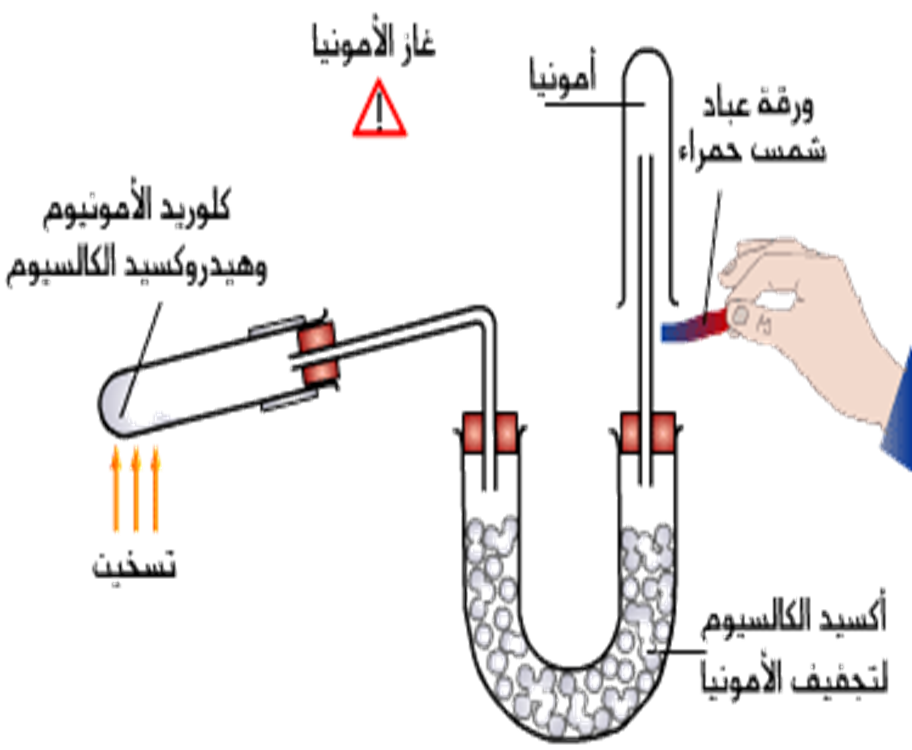 العمل المخبري:قم بأخذ أنبوب اختبار نظيف مغسول جيداً بالماء العادي ثم الماء المقطر وضع فيه 1ml من محلول كلوريد الأمونيوم ثمّ أضف له 1ml من محلول هيدروكسيد الصوديوم.بلّل ورقة عباد شمس حمراء اللون بالماء المقطر وضعها على فوهة الأنبوب.سخّن على لهب هادئ أو على السخان.***ستلاحظ بعد فترة زمنية قصيرة جداً ظهور اللون الأزرق على ورقة عباد الشمس وستبدأ رائحة النشادر بالظهور.*** الكشف عن غاز النشادر:باستخدام ورقة عباد الشمس الحمراء المبللة بالماء حيث يتحول لونها إلى أزرق (وسط قلوي).من خلال قضيب زجاجي مبلل بحمض كلور الماء حيث تتشكل أبخرة بيضاء من كلوريد الأمونيوم.عن طريق رائحته الكريهة المميزة.رابعاً: تفاعلات الكشف عن كاتيون المغنزيوم:التفاعل مع هيدرو فوسفات ثنائية الصوديوم أو البوتاسيوم (تفاعل بلوري مجهري):التفاعل مع هيدرو فوسفات ثنائية الصوديوم أو البوتاسيوم في أنبوب اختبار (تفاعل ترسيب):العمل المخبري:ضع 0.5ml من محلول يحوي شاردة المغنزيوم في أنبوب اختبار نظيف، ثمّ أضف فوقه 0.5ml من محلول الهيدرو فوسفات ثنائية البوتاسيوم (بوجود 0.5ml من محلول قلوي ضعيف).*** لاحظ تشكل راسب بلوري أبيض.***نظّم نتائجك في الجدول التالي لتسهيل الحفظ:العنوانرقم الصفحةالغاية من الجلسة3مقدمة3تفاعلات الكشف عن كاتيون الليثيوم3تفاعلات الكشف عن كاتيون البوتاسيوم3تفاعلات الكشف عن كاتيون الأمونيوم4تفاعلات الكشف عن كاتيون المغنزيوم5الكاشفشرط التفاعلالمشاهدةالتورينوسط قلوي قويمعقّد أصفر اللونالكاشفشرط التفاعلالمشاهدةالمعادلةتأثير الحموضتأثير الأسسNaHC4H4O6وسط حمضيPH=4-5راسب بلوري أبيض اللونيذوب الراسب في الحموض الأكثر قوة من حمض الطرطيريذوب الراسب في الماء والقلوياتالكاشفشرط التفاعلالمشاهدةتأثير الحموضتأثير الأسسNa3[Co(NO2)6]PH=4-5تشكل راسب أصفرلايذوب الراسب في حمض الخل لكنه يذوب بالتسخين في الحموض القوية مشكلاً حمض الآزوتييتحول الراسب السابق في القلويات إلى راسب آخر ذو لون بني هو هيدروكسيد الكوبالتالكاشفشرط التفاعلالمشاهدةكاشف نسلروسط قلوي قوييتلون المحلول بلون برتقالي ولا يظهر راسب إذا كان الأمونيوم ضعيف التركيزالكاشفالمشاهدةالمعادلةهيدروكسيد البوتاسيومأو هيدروكسيد الصوديومفي الأنبوب: انطلاق غاز النشادرهيدروكسيد البوتاسيومأو هيدروكسيد الصوديومعلى ورقة عباد الشمس الحمراء المبللة بالماء: تحول لونها إلى اللون الأزرقالكاشفشرط التفاعلالمشاهدةK2HPO4محلول ممدد لأيون المغنزيومبلورة بطيئةK2HPO4محلول مركز لأيون المغنزيومبلورة سريعةاسم الشاردةالكاشفالوسطالمشاهدةالمعادلةتأثير الحموضيذوب الراسب في الحموض القوية وحمض الخل